Развитие монологической речи учащихся как средство формирования коммуникативной компетентности и социальной реабилитации детей с ОВЗ.  В современном мире  проблемы здоровья детей с ограниченными возможностями здоровья, обеспечения условий успешной социализации, адаптации  определены в качестве наиболее важных и актуальных в Приоритетных направлениях развития образовательной системы Российской Федерации.Дети с ОВЗ в силу своих психофизических возможностей не могут правильно строить диалог, объяснять, рассуждать, заполнять необходимые деловые бумаги. А всё это происходит из-за того, что их словарный запас беден. Поэтому в своей работе в старших классах учитель русского языка и литературы  должен уделять внимание развитию связной речи.Коррекционная направленность в первую очередь проявляется в области речевого развития учащихся, поскольку важнейшая цель занятий по развитию речи состоит в том, чтобы формировать речь как средство общения.Проблема развития связной речи актуальна тем, что речь является неотъемлемым компонентом любой формы деятельности человека и его поведения в целом. Несформированность или недоразвитие связной речи отмечается у всех детей с интеллектуальной недостаточностью и оказывает отрицательное влияние на развитие, обучение и социализацию ребенка. Своевременная и целенаправленная работа по развитию связной речи будет способствовать развитию мыслительной деятельности, усвоению школьной программы, улучшению межличностного общения и социальной адаптации учеников специальной (коррекционной) школы.Человек  живет в обществе, постоянно общаясь с окружающими. Умение грамотно, четко и понятно изложить мысль, вести диалог и дискуссию, умение выслушать собеседника – неоценимые качества современного человека. Иметь хорошие знания, быть эрудированным еще не значит быть успешным. Умение донести свои знания и мысли до окружающих – необходимый элемент успешности в жизни.Отсутствие умения полноценно общаться может привести к выпадению подростка из компании сверстников, что само по себе затрудняет его социальное и личностное развитие. Затруднения в общении способствуют развитию чувства неуверенности в себе, повышенной тревожности, ведут к внутреннему дискомфорту. Обеспечение социальной адаптации развивающейся личности, ее вхождение в социум невозможно вне взаимосвязи с процессом общения и взаимодействия.Для успешной социализации выпускников нашей школы необходимо систематизировать работу по развитию связной речи.В своей работе я  использую переработанные  и адаптированные методики, описанные в работах В.П. Глухова, Т.А. Фотековой , В.И. Лубовского , Е.И. Слепович  и др. В целях развития  связной речи детей использую следующие задания:-пересказ короткого рассказа;-рассказ по демонстрируемым действиям – это прием учит внимательно наблюдать, сохранять в памяти последовательность увиденных действий, подбирать к ним точные грамматические категории;-диктанты-молчанки;-списывание: а) с рукописного текста, б) с печатного текста, в) осложненное заданиями логического и грамматического характера; списывание как простейший вид письма наиболее доступен детям  с  ОВЗ. В процессе списывания желательно воспитывать у школьников навыки самопроверки, для чего педагог, просматривая работы, не исправляет ошибки, а лишь отмечает их на полях соответствующих строк, предлагая ученику сверить свою запись с текстом учебника, карточки, доски;-способствовать развитию связной речи, прививать любовь к языку можно при помощи использования в учебной работе произведений устного народного творчества: пословиц, поговорок, сказок, загадок. Отгадывание загадок не только развлечение, но и проверка сообразительности. Загадка развивает ум, смекалку, будит мысль. Отгадывание загадок вырабатывает у ребенка умение сравнивать предметы и явления, развивает речь.  Материалы устного народного творчества использую и на уроках литературы;-на уроках я использую такие игровые упражнения - задания: «Шапка вопросов» или «Да – нет»  и  др.;-составление рассказа по серии сюжетных картинок: это умение формируется на основе вышеперечисленного. При использовании этого метода работы педагог должен учитывать возможности образной памяти детей, способности устанавливать логические связи и отношения;-составление  рассказа  по  одной  сюжетной  картинке: это самый сложный вид рассказывания. Здесь труднее обеспечить план высказывания из-за отсутствия образца. Только вопросный план педагога поможет детям обеспечить последовательность этапов изложения. Однако в тоже время отсутствие образца позволяет начать очень трудную, но столь необходимую работу над творческим рассказыванием;-составление рассказа-описания;-составление рассказа на основе личного опыта. Творческие работы (сочинения) на основе личных впечатлений. Ребенок не должен писать и говорить о том, чего он не пережил лично, что не стало фактом его жизни, что он не пропустил через свою душу. Когда у ребенка есть личные впечатления, личные переживания, ему всегда есть что сказать. Эти  впечатления  могут  быть  музыкальными, читательскими, жизненными, фантазийными;-на каждом уроке русского языка провожу работу по развитию речи: это составление предложений с новым словарным словом; определение границ предложений в сплошном тексте; это и составление словосочетаний; работа с деформированным текстом; вставка в предложения слов, подходящих по смыслу; свободные диктанты; составление предложений с однородными членами; распространение предложений; сочинения и изложения.Результатом такой планомерной и систематической работы по развитию связной речи стало участие детей во всевозможных конкурсах. (Приложение).Я считаю, что успех развития связной речи во многом будет зависеть от того, как учитель сможет поддерживать интерес к предмету от урока к уроку, от класса к классу. Большое значение имеет живое, научно-популярное объяснение нового материала; такое объяснение, при котором неизвестные учащимся факты преподносятся в виде интересного рассказа, который убеждает школьников в том, что овладеть языком – значит стать успешным, состоявшимся в жизни человеком,  полноценным  членом  общества.ПРИЛОЖЕНИЕ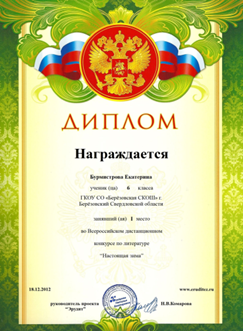 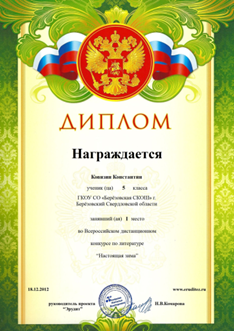 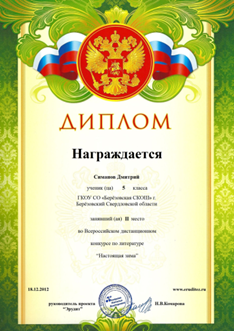 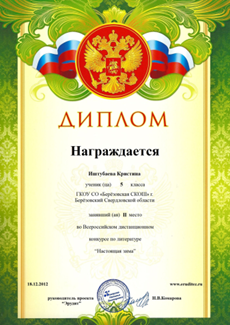 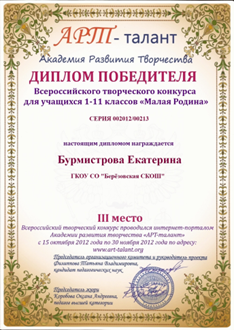 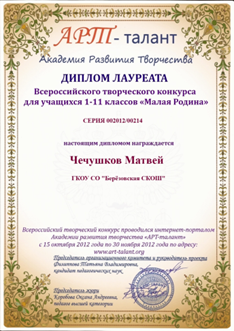 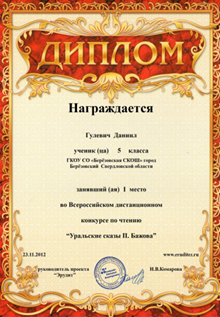 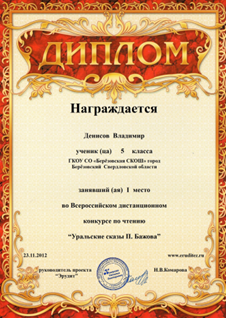 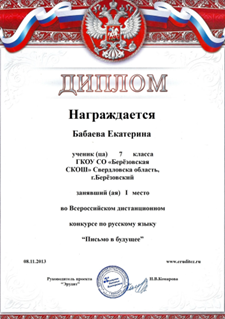 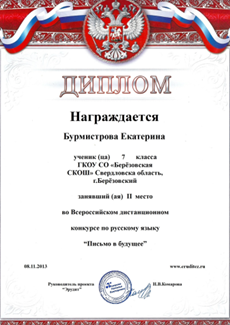 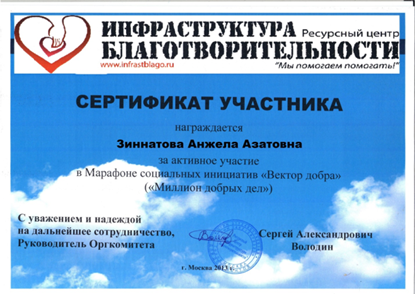 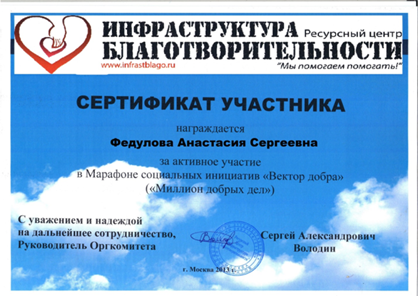 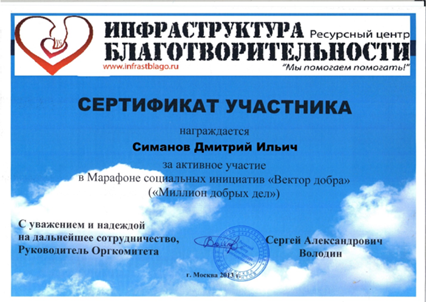 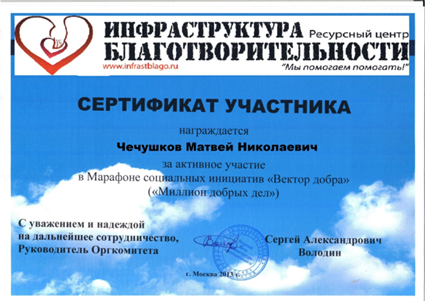 Учитель  русского  языка  и  литературы  ГКОУ  СО  «Берёзовская  СКОШ»  Воронова  О.С.